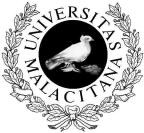 UNIVERSIDAD DE MÁLAGAELECCIÓN DE REPRESENTANTES EN LA JUNTA DE FACULTAD DE FILOSOFÍA Y LETRAS 2020PRESENTACIÓN DE CANDIDATURASECTOR: PROFESORADO DOCENTE E INVESTIGADOR, NO DOCTOR, O QUE SIÉNDOLO NO TENGA VINCULACIÓN PERMANENTE A LA UNIVERSIDADMálaga, a …… de …………………………. de 20……Firma del candidato/a…………………………………………….Los/as candidatos/as autorizan la publicación de sus datos (nombre y apellidos) en la página web de la Facultad Filosofía y Letras de la Universidad de Málaga.Apellidos:..........................................................................................................Nombre:.....................................................................................DNI (se deberá adjuntar fotocopia)…………………………………………………………………………………………………………………………….DNI (se deberá adjuntar fotocopia)…………………………………………………………………………………………………………………………….Domicilio (a efectos de notificación):.................................................................................................................................................................................................Domicilio (a efectos de notificación):.................................................................................................................................................................................................Código Postal y Localidad:.....................................................................................................................................................................................................Código Postal y Localidad:.....................................................................................................................................................................................................Dirección de correo electrónico:...................................................................................................................................................................................................Dirección de correo electrónico:...................................................................................................................................................................................................Teléfono: ………………………………………………………………………………………………………………………………………Teléfono: ………………………………………………………………………………………………………………………………………